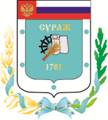 Контрольно-счетная палата Суражского муниципального района243 500, Брянская область, г. Сураж, ул. Ленина, 40,оф.46 Тел. (48330) 2-11-45, E-mail: c.palata@yandex.ruЗаключениепо результатам экспертно-аналитического мероприятия  «Экспертиза и подготовка заключения на отчет администрации Суражского муниципального района «Об исполнения  бюджета Суражского муниципального района за 9 месяцев 2018 года»г. Сураж                                                                                                        7 ноября 2018 года1.  Основание для проведения экспертизы: Федеральный закон от 07.02.2011г. №6-ФЗ «Об общих принципах организации и деятельности контрольно-счетных органов субъектов Российской Федерации и муниципальных образований», Положение от 26.12.2014г. №58 «О Контрольно-счетной палате Суражского муниципального района», пункт 1.4.1 плана работы Контрольно-счетной палаты на 2018 год, приказа от 24.10.2018 года № 39.2.  Цель экспертизы: информация о ходе исполнения бюджета Суражского муниципального района за 9 месяцев  2018 года.3. Предмет экспертизы: отчет об исполнении бюджета Суражского муниципального района за 9 месяцев 2018 года, утвержденный постановлением Администрации Суражского муниципального района от 18.10.2018 г.  №962.Решением Суражского районного Совета народных депутатов от 26.12.2017г. № 286 «О бюджете Суражского муниципального района на 2018 год и на плановый период 2019 и 2020 годов» (далее - Решение о бюджете) на 2018 год утверждены основные характеристики бюджета:Общий объем доходов в сумме 334 671,3 тыс. руб.;            Общий объем расходов в сумме 334 671,3 тыс. руб.Дефицит бюджета утвержден в сумме 0,0 тыс. рублей.В течение первого полугодия 2018 года 3 раза были внесены изменения (Решением Суражского районного Совета народных депутатов от 31.01.2018 года №294, от 25.05.2018 года №319, от 26.09.2018года №337).Таблица №1, тыс. рублейУтверждены основные характеристики бюджета:- общий объем доходов в сумме 518212,9 тыс. рублей, увеличение к первоначально утвержденному бюджету составило 64912,0 тыс. рублей, или 154,8%;- общий объем расходов в сумме 520483,2 тыс. рублей, увеличение к первоначально утвержденному бюджету составило 64912,0 тыс. рублей, или 155,5%;- дефицит бюджета утвержден в сумме 2270,3 тыс. рублей, увеличение к первоначально утвержденному бюджету составило 2270,3 тыс. рублей, или 100%.Исполнение за 9 месяцев 2018 года согласно отчета об исполнении бюджета Суражского муниципального района составило:- по доходам 315512,6 тыс. рублей;- по расходам 312825,5 тыс. рублей. Профицит бюджета составил в сумме 2687,1 тыс. рублей.Кредиторская задолженность на 01.10.2018 года отсутствует.Дебиторская задолженность на 01.10.2018 года - 62481,8 тыс. рублей, в том числе долгосрочная – 62481,8 тыс. рублей.Основные параметры бюджета Суражского муниципального района за 9 месяцев 2018 года представлены в таблице: Таблица №2, тыс. рублейИсполнение за 9 месяцев 2018 года по доходам составило 60,8%, по расходам – 60,0%. Исполнение бюджета как по доходам, так и по расходам за 9 месяцев 2018 года выше уровня 9 месяцев 2017 года. Исполнение доходной части бюджета за 9 месяцев 2018 годаВ общем объеме доходов, поступивших за 9 месяцев 2018 года налоговые и неналоговые доходы составляют  76519,4 тыс. рублей, или  24,3%. Финансовая помощь из областного бюджета  получена  в сумме 238993,2  тыс. рублей, или 75,7% от общего объема поступлений. При формировании собственных доходов бюджета за 9 месяцев 2018 года наибольший удельный вес в структуре занимает налог на доходы физических лиц – 68,9% (52741,2 тыс. рублей). Налоговые доходы за 9 месяцев 2018 года составили 70427,2 тыс. рублей, в структуре собственных доходов составили 92,0%, снизившись к уровню 9 месяцев 2017 года на 2,3 процентных пункта. Неналоговые доходы в структуре собственных доходов за 9 месяцев 2018 года составили 11,6% (6092,2 тыс. рублей), что выше  уровня 9 месяцев 2017 года на 5,9 процентных пункта.Наибольший удельный вес в структуре безвозмездных поступлений за 9 месяцев 2018 года занимают субвенции  бюджетам  субъектов РФ  муниципальных образований – 52,9% (126321,7 тыс. рублей), уменьшившись к уровню 9 месяцев 2017 года на 11,6 процентных пункта.Таблица №3, тыс. рублейДоходы бюджета за 9 месяцев 2018 года по годовой уточненной бюджетной росписи составили 518680,9 тыс. рублей,  исполнены в сумме 315512,6 тыс. рублей, или на 60,8%.  Доходы бюджета за 9 месяцев 2018 года выше уровня доходов за 9 месяцев 2017 года на 34880,4 тыс. рублей, или на 12,4%. Собственные доходы за 9 месяцев 2018 года составили 76519,4 тыс. рублей, увеличились к уровню 9 месяцев 2017 года на 2460,0 тыс. рублей, или на 3,3%. Безвозмездные поступления за 9 месяцев 2018 года составили 238993,2 тыс. рублей, увеличившись по сравнению с 9 месяцами 2017 года на 32420,4 тыс. рублей, или на 15,7%.         Динамика поступления  доходов района за 9 месяцев 2018 года  Таблица №4, тыс. рублейНалог на доходы физических лиц  за 9 месяцев 2018 года исполнен в объеме 52741,2 тыс. рублей или на 73,4% от уточненной бюджетной росписи на 2018 год. Поступление налога на доходы физических лиц за 9 месяцев 2018 года по сравнению с аналогичным периодом прошлого года увеличилось на 823,6 тыс. рублей, или на 1,6%. В структуре собственных доходов составляет 68,9%.Акцизы  по подакцизным товарам  (продукции),  производимым на территории РФ за 9 месяцев 2018 года составили 11658,2 тыс. рублей или 77,7% к уточненной бюджетной росписи. В структуре налоговых и неналоговых доходов составляют 15,2%. Поступление акцизов за 9 месяцев 2018 года по сравнению с аналогичным периодом прошлого года увеличилось на 645,7 тыс. рублей, или на 5,9%.Единый налог на вмененный доход для отдельных видов деятельности за 9 месяцев 2018 года в бюджет поступил в объеме 4638,0 тыс. рублей (60,2% к уточненной бюджетной росписи), что ниже аналогичного периода прошлого года на 1010,1 тыс. рублей, или на 17,9%. В структуре налоговых и неналоговых доходов составляет 6,1%. Единый сельскохозяйственный налог за 9 месяцев 2018 года в бюджет поступил в объеме 291,6 тыс. рублей (58,0% к уточненной бюджетной росписи), что ниже аналогичного периода прошлого года на 208,9 тыс. рублей, или на 41,7%. В структуре налоговых и неналоговых доходов составляет 0,4%.Налог, взимаемый в связи с применением патентной системы за 9 месяцев 2018 года  в бюджет поступил в объеме 175,0 тыс. рублей (47,6% к уточненной бюджетной росписи), что выше аналогичного периода прошлого года на 28,0 тыс. рублей, или на 19,0%. В структуре налоговых и неналоговых доходов составляет 0,2%.Государственная пошлина за 9 месяцев 2018 года в бюджет поступила в объеме 923,2 тыс. рублей (53,4% к уточненной бюджетной росписи), что выше аналогичного периода прошлого года на 346,7 тыс. рублей, или на 60,1%. В структуре налоговых и неналоговых доходов составляет 1,2%.Задолженность и перерасчеты по отмененным налогам и сборам и иным обязательным платежам за 9 месяцев 2018 года в бюджет поступили в объеме 0,0 тыс. рублей. Доходы от использования имущества, находящегося в государственной и муниципальной собственности за 9 месяцев 2018 года поступили в бюджет в сумме 3004,0 тыс. рублей (122,9% к уточненной бюджетной росписи). По сравнению с  аналогичным  периодом прошлого года отмечено  увеличение  по  данному  виду  доходов на 663,4 тыс. рублей, или на 28,3%. В структуре налоговых и неналоговых доходов составляют 3,9%.Платежи   при   пользовании   природными   ресурсами за 9 месяцев 2018 года поступили в бюджет в сумме 582,2 тыс. рублей (65,4% к уточненной бюджетной росписи), по сравнению с  аналогичным  периодом прошлого года наблюдается увеличение на 35,4 тыс. рублей, или на 6,5%. В структуре налоговых и неналоговых доходов составляют 0,8%.Доходы от оказания платных услуг и компенсации затрат государства за 9 месяцев 2018 года поступили в бюджет в сумме 14,4 тыс. рублей (в 14,4 раза больше уточненной бюджетной росписи), по сравнению с  аналогичным  периодом прошлого года наблюдается увеличение на 0,4 тыс. рублей, или на 2,9%. В структуре налоговых и неналоговых доходов составляют 0%.Доходы от продажи материальных и нематериальных активов за 9 месяцев 2018 года  поступили в бюджет в сумме 1909,9 тыс. рублей (166,1% к уточненной бюджетной росписи), по сравнению с  аналогичным  периодом прошлого года произошло увеличение на 1454,8 тыс. рублей, или в 4,2 раза. В структуре налоговых и неналоговых доходов составляют 2,5%.Штрафы, санкции, возмещение ущерба за 9 месяцев 2018 года поступили в бюджет в сумме 581,4 тыс. рублей (59,3% к уточненной бюджетной росписи), по сравнению с  аналогичным  периодом прошлого года наблюдается снижение на 307,0 тыс. рублей, или на 34,6%. В структуре налоговых и неналоговых доходов составляют 0,8%.Прочие неналоговые доходы за 9 месяцев 2018 года поступили в бюджет в сумме 0,1 тыс. рублей (10,4% к уточненной бюджетной росписи), по сравнению с  аналогичным  периодом прошлого года произошло снижение на 11,9 тыс. рублей, или в 120 раз. В структуре налоговых и неналоговых доходов составляют 0%.Дотации за 9 месяцев 2018 года поступили в бюджет в сумме 43996,9 тыс. рублей (59,4% к уточненной бюджетной росписи), по сравнению с  аналогичным  периодом прошлого года дотаций поступило меньше на 9837,8 тыс. рублей, или на 18,8%. В структуре безвозмездных поступлений составляют 18,4%.Субсидии бюджетам субъектов РФ и муниципальных образований (межбюджетные субсидии) за 9 месяцев 2018 года поступили в бюджет в сумме 68481,2 тыс. рублей (63,1% к уточненной бюджетной росписи), по сравнению с  аналогичным  периодом прошлого года наблюдается увеличение на 48943,2 тыс. рублей, или в 3,5 раза. В структуре безвозмездных поступлений субвенции составляют 28,7%. Субвенции  бюджетам  субъектов РФ  муниципальных образований за 9 месяцев 2018 года поступили в бюджет в сумме 126321,7 тыс. рублей (70,0% к уточненной бюджетной росписи), по сравнению с  аналогичным  периодом прошлого года наблюдется снижение на 6827,9 тыс. рублей, или на 5,1%. В структуре безвозмездных поступлений субвенции составляют 52,9%. Иные межбюджетные трансферты за 9 месяцев 2018 года поступили в бюджет в сумме 193,4 тыс. рублей (0,4% к уточненной бюджетной росписи), по сравнению с  аналогичным  периодом прошлого года произошло увеличение на 142,9 тыс. рублей, или в 3,8 раза. В структуре безвозмездных поступлений субвенции составляют 0,2%. Исполнение расходной части бюджета за 9 месяцев 2018 года Структура фактических расходов  отражает социальную направленность районного бюджета, определенной бюджетной и налоговой политикой. На протяжении 3-х лет наибольший удельный вес в расходах бюджета приходится на раздел 07 «Образование», за 9 месяцев 2018 года составил – 54,0%, снизившись к уровню аналогичного периода прошлого года на 11,0 процентных пункта.Структура расходов бюджета за 9 месяцев 2018 годаТаблица №5, тыс.рублейРасходы бюджета за 9 месяцев 2018 года согласно годовой уточненной бюджетной росписи составили в сумме 520951,2 тыс. рублей,  исполнены в сумме 312825,5 тыс. рублей, или на 60,0%.  Расходы бюджета за 9 месяцев 2018 года выше уровня расходов за 9 месяцев 2017 года на 36804,6 тыс. рублей, или на 13,3%. Анализ расходных обязательств за 9 месяцев 2018 г. по разделам и подразделам бюджетной классификации  Таблица №6, тыс.рублейРаздел 0100 «Общегосударственные вопросы»По данному разделу исполнение составило 23618,6 тыс. рублей, или 70,3% от уточненной бюджетной росписи, удельный вес в общей сумме расходов составил  7,6%. Исполнение за 9 месяцев 2018 года по данному разделу ниже уровня аналогичного периода прошлого года на 100,1 тыс. рублей, или на 0,4%.Подраздел 0102 «Функционирование высшего должностного лица субъекта Российской Федерации и муниципального образования»Исполнение по данному подразделу составило 831,4 тыс. рублей, или 66,7% от уточненной бюджетной росписи, что ниже уровня аналогичного периода прошлого года на 94,1 тыс. рублей, или на 10,2%. Финансовое обеспечение расходов  производилось на содержание Главы Суражского района.Подраздел 0103 «Функционирование законодательных (представительных) органов государственной власти и представительных органов муниципальных образований»Исполнение по данному подразделу составило 840,2 тыс. рублей, или 72,1% от уточненной бюджетной росписи, что ниже уровня аналогичного периода прошлого года на 80,7 тыс. рублей, или на 8,8%. Вышеуказанные  расходы были направлены на функционирование аппарата Суражского районного Совета народных депутатов: технического обеспечения своей деятельности и содержание технического аппарата в количестве 3-х человек. Подраздел 0104 «Функционирование Правительства РФ, высших  исполнительных органов государственной власти субъектов РФ, местных администраций»Исполнение по данному подразделу составило 12507,5 тыс. рублей, или 65,8% от уточненной бюджетной росписи, что выше уровня аналогичного периода прошлого года на 855,3 тыс. рублей, или на 6,4%. Данные расходы были направлены на функционирование аппарата администрации Суражского района.Таблица №7, тыс. рублейПодраздел 0105 «Судебная система»Исполнение по данному подразделу составило 58,7 тыс. рублей, или 100,0% от уточненной бюджетной росписи. Финансовое обеспечение расходов производилось на осуществление переданных полномочий по составлению списков кандидатов в присяжные заседатели федеральных судов общей юрисдикции в РФ.Подраздел 0106 «Обеспечение деятельности финансовых, налоговых и таможенных органов и органов финансового (финансово-бюджетного) надзора»Исполнение по данному подразделу составило 4245,9 тыс. рублей, или 77,2% от уточненной бюджетной росписи, что выше уровня аналогичного периода прошлого года на 342,6 тыс. рублей, или на 8,8%. Финансовое обеспечение расходов производилось на функционирование:Таблица №8, тыс. рублейПодраздел 0113 «Другие общегосударственные вопросы»Исполнение по данному подразделу составило 5134,8 тыс. рублей, или 77,4% от уточненной бюджетной росписи, что выше уровня аналогичного периода прошлого года на 528,6 тыс. рублей, или на 11,5%. Финансовое обеспечение расходов производилось по следующим направлениям:Таблица №9, тыс. рублейРаздел 0200 «Национальная оборона»По данному разделу исполнение составило 408,0 тыс. рублей или 75,0% от годовой уточненной бюджетной росписи, удельный вес в общей сумме расходов бюджета составляет 0,1%. Исполнение за 9 месяцев 2018 года по данному разделу выше уровня аналогичного периода прошлого года на 30,2 тыс. рублей, или на 8,0%. Средства направлены поселениям в виде субвенций на осуществление отдельных государственных полномочий по первичному воинскому учету. Раздел 0300 «Национальная безопасность и правоохранительная деятельность»По данному разделу исполнение составило 1252,1 тыс. рублей или 61,1% от годовой уточненной бюджетной росписи, удельный вес в общей сумме расходов бюджета составляет 0,4%. Исполнение за 9 месяцев 2018 года по данному разделу выше уровня аналогичного периода прошлого года на 196,3 тыс. рублей, или на 18,6%. Финансовое обеспечение расходов производилось на текущее содержание единой диспетчерской службы (ЕДДС). Раздел 0400 «Национальная экономика»По данному разделу исполнение составило  6544,7 тыс. рублей или 18,9% от годовой уточненной бюджетной росписи, удельный вес в общей сумме расходов составил 2,1%. Исполнение за 9 месяцев 2018 года по данному разделу ниже уровня аналогичного периода прошлого года на 3162,3 тыс. рублей, или на 93,5%.Подраздел 0405 «Сельское хозяйство и рыболовство»Исполнение по данному подразделу за 9 месяцев 2018 года составило  12,5 тыс. рублей или 100,0% от годовой уточненной бюджетной росписи. Уточненный план на 2018 год на финансовое обеспечение расходов  на субсидирование продукции животноводства (молоко) в соответствии с постановлением администрации Суражского района от 31.12.2014г. №897 «Об утверждении Порядка предоставления субсидий на возмещение части затрат сельскохозяйственным товаропроизводителям Суражского района на 1 килограмм реализованного товарного молока из средств бюджета Суражского муниципального района» утвержден в сумме 12,5 тыс. рублей (на уровне 2017 года), тогда как:- за 9 месяцев 2016 года фактические расходы составили 215,0 тыс. рублей;- за 9 месяцев 2017 года фактические расходы составили 12,5 тыс. рублей.Подраздел 0408 «Транспорт»Исполнение по данному подразделу составило 2655,7 тыс. рублей, или 77,3% от уточненной бюджетной росписи, что выше уровня аналогичного периода прошлого года на 548,7 тыс. рублей, или на 26,0%. Средства направлены на компенсацию части потерь в доходах, возникающих в результате регулирования тарифов на перевозку пассажиров автомобильным пассажирским транспортом по муниципальным маршрутам регулярных перевозок.Подраздел 0409 «Дорожное хозяйство»Исполнение по данному подразделу составило 2991,1 тыс. рублей, или 10,1% от уточненной бюджетной росписи, что выше уровня аналогичного периода прошлого года на 2509,8 тыс. рублей, или в 16,9 раза. В рамках произведенных расходов осуществлялось финансирование следующих мероприятий:Таблица №10, тыс. рублейПодраздел 0412 «Другие вопросы в области национальной экономики»Исполнение по данному подразделу составило 885,3 тыс. рублей или 53,7% от уточненной бюджетной росписи, что выше уровня аналогичного периода прошлого года на 103,7 тыс. рублей, или на 13,3%.  Финансовое обеспечение расходов  производилось по следующим направлениям:Таблица №11, тыс. рублейРаздел 0500 «Жилищно-коммунальное хозяйство»По данному разделу исполнение составило  23627,7 тыс. рублей или 86,6% от годовой уточненной бюджетной росписи, удельный вес в общей сумме расходов составил 7,6%. Исполнение за 9 месяцев 2018 года по данному разделу выше уровня аналогичного периода прошлого года на 641,8 тыс. рублей, или в 2,8 раза.Подраздел 0502 «Коммунальное  хозяйство»Исполнение по данному подразделу составило 23627,7 тыс. рублей, или 88,1% от уточненной бюджетной росписи, что выше уровня аналогичного периода прошлого года на 9641,8 тыс. рублей, или на 68,9%. Средства направлены на  финансирование федеральной целевой программы «Устойчивое развитие сельских территорий»:- проведение гос. экспертизы проектной документации-35,8 тыс. рублей;- проверка достоверности сметной стоимости 20,0 тыс. рублей;- строительно- монтажные работы по реконструкции водоснабжения н.п. Косичи, н. п. Андреевка 10576,6 тыс. рублей;- оборудование для водоснабжения н.п. Влазовичи (местный бюджет) 65,4 тыс. рублей;- строительно-монтажные работы по водоснабжению н. п. Влазовичи 7974,8 тыс. рублей;    -  строительно- монтажные работы по реконструкции водоснабжения н. п. Андреевка  (местный бюджет) 187,6 тыс. рублей;- корректировка проектно-сметной   документации 94,0 тыс. рублей;-  строительно- монтажные работы по реконструкции водоснабжения н. п. Косичи  (местный бюджет) 369,0 тыс. рублей;-газификация н. п. Садовая 4304,5 тыс. рублей;                             Подраздел 0503 «Благоустройство»Исполнения по данному подразделу за 9 месяцев 2018 года не производилось.Раздел 07 00 «Образование»По данному разделу исполнение составило  168786,3 тыс. рублей или 60,1% от годовой  бюджетной росписи, удельный вес в общей сумме расходов составил 54,0%. Исполнение за 9 месяцев 2018 года по данному разделу ниже уровня аналогичного периода прошлого года на 10613,4 тыс. рублей, или на 5,9%.Подраздел 0701 «Дошкольное образование»Исполнение по данному подразделу составило 37883,3 тыс. рублей или 34,1% от уточненной бюджетной росписи, что выше уровня аналогичного периода прошлого года на 835,5 тыс. рублей, или на 2,3%. Финансовое обеспечение расходов производилось на функционирование 4 муниципальных бюджетных дошкольных образовательных учреждений.Подраздел 0702 «Общее образование»Исполнение по данному подразделу составило 114387,9 тыс. рублей, или 78,3% от уточненной бюджетной росписи, что ниже уровня аналогичного периода прошлого года на 12967,4 тыс. рублей, или на 10,1%. Финансовое обеспечение расходов производилось на текущее содержание учреждений общего образования.Таблица №12, тыс. рублейПодраздел 0703 «Дополнительное образование»Исполнение по данному подразделу составило 7537,9 тыс. рублей, или 60,8% от уточненной бюджетной росписи, что выше уровня аналогичного периода прошлого года на 879,7 тыс. рублей, или на 13,2%. Финансовое обеспечение расходов производилось на текущее содержание учреждений дополнительного образования.Таблица №13, тыс. рублейПодраздел 0707 «Молодежная политика»Исполнение по данному подразделу составило 816,6 тыс. рублей, или 90,9% от уточненной бюджетной росписи, что ниже уровня аналогичного периода прошлого года на 1,4 тыс. рублей, или на 0,2%. Финансовое обеспечение расходов производилось на приобретение сувениров:- ветеранам ВОВ и тружеников тыла, отмечающих 90 и более лет в сумме 23,6 тыс. рублей;- призывникам в ряды Российской армии в сумме 16,3 тыс. рублей;Так же была по данному подразделу выделена субсидия на организацию отдыха детей в лагерях с дневным пребыванием в сумме 776,7 тыс. рублей.Подраздел 0709 «Другие вопросы в области образования» Исполнение по данному подразделу составило 8160,4 тыс. рублей, или 77,4% от уточненной бюджетной росписи, что выше уровня аналогичного периода прошлого года на 640,1 тыс. рублей, или на 8,5%. Финансовое обеспечение расходов производилось:Таблица №14, тыс. рублейРаздел 08 00 «Культура, кинематография»По данному разделу исполнение составило 20202,4 тыс. рублей или 64,7% от годовой уточненной бюджетной росписи, удельный вес в общей сумме расходов бюджета составил 6,5%. Исполнение за 9 месяцев 2018 года по данному разделу выше уровня аналогичного периода прошлого года на 5231,6 тыс. рублей, или на 34,9%.Подраздел 08 01 «Культура»Исполнение  по данному подразделу составило 15530,3  тыс. рублей, или 62,6% от уточненной бюджетной росписи, что выше уровня аналогичного периода прошлого года на 3549,6 тыс. рублей, или на 29,6%.  Финансовое обеспечение расходов  производилось на текущие расходы по содержанию:Таблица №15, тыс. рублейПодраздел 08 04 «Другие вопросы в области культуры, кинематографии»Исполнение по данному подразделу составило 4672,1 тыс. рублей, или 72,9% от уточненной бюджетной росписи, что выше уровня аналогичного периода прошлого года на 1682,0 тыс. рублей, или на 56,3%. Финансовое обеспечение расходов  производилось:Таблица №16, тыс. рублейРаздел 10 00 «Социальная политика»По данному разделу исполнение составило 20543,7 тыс. рублей или 70,1% от годовой уточненной бюджетной росписи, удельный вес в общей сумме расходов бюджета составил 6,6%. Исполнение за 9 месяцев 2018 года по данному разделу ниже уровня аналогичного периода прошлого года на 1110,5 тыс. рублей, или на 5,1%.Подраздел 10 01 «Пенсионное обеспечение»Исполнение по данному подразделу составило 1923,0 тыс. рублей, или 75,4% от уточненной бюджетной росписи, что выше уровня аналогичного периода прошлого года на 474,2 тыс. рублей, или на 32,7%. Данные расходы предусмотрены на ежемесячную доплату к пенсии муниципальным служащим.Подраздел 10 03 «Социальное обеспечение населения»Исполнение по данному подразделу составило 1917,0 тыс. рублей, или 86,9% от уточненной бюджетной росписи, что выше уровня аналогичного периода прошлого года на 744,2 тыс. рублей, или на 63,5%. Финансовое обеспечение расходов  производилось на выплаты:   Таблица №17, тыс. рублейПодраздел 10 04 «Охрана семьи и детства»Исполнение по данному подразделу составило  15941,5 тыс. рублей, или 68,3% от уточненной бюджетной росписи, что ниже уровня аналогичного периода прошлого года на 2184,7 тыс. рублей, или на 12,1%. Финансовое обеспечение расходов производилось:Таблица №18, тыс. рублейПодраздел 10 06 «Другие вопросы в области социальной политики»Исполнение по данному подразделу составило 762,2 тыс. рублей, или 64,1% от уточненной бюджетной росписи, что ниже уровня аналогичного периода прошлого года на 144,2 тыс. рублей, или на 15,9%. Финансовое обеспечение расходов производилось на текущее содержание органа опеки и попечительства по исполнению  отдельных  государственных  полномочий  по опеке и попечительству  над несовершеннолетними и текущее содержание комиссии по делам несовершеннолетних и защите их прав по исполнению  отдельных  государственных  полномочий  по профилактике безнадзорности и правонарушений несовершеннолетних.Раздел 11 00 «Физическая культура и спорт»По данному разделу исполнение составило 47768,6 тыс. рублей или 64,1% от годовой уточненной бюджетной росписи, удельный вес расходов в общей сумме расходов бюджета составляет 14,6%. Исполнение за 9 месяцев 2018 года по данному разделу выше уровня аналогичного периода прошлого года на 45575,4 тыс. рублей, или в 237 раз. Данное увеличение обусловлено строительством ФОК. Подраздел 11 01 «Физическая культура»Исполнение по данному подразделу составило 45463,9 тыс. рублей, или 63,9% от уточненной бюджетной росписи, что выше уровня аналогичного периода прошлого года на 45463,9 тыс. рублей, или  на 100,0%. Финансовое обеспечение расходов производилось на:- строительно-монтажные работы по ФОКв сумме 45438,1 тыс. рублей;- технологическое присоединение к электросетям ФОК в сумме 25,8 тыс. рублей.Подраздел 11 05 «Другие вопросы в области физической культуры и спорта»Исполнение по данному подразделу составило 304,7 тыс. рублей, или 87,1% от уточненной бюджетной росписи, что выше уровня аналогичного периода прошлого года на 115,5 тыс. рублей, или на 57,7%. Финансовое обеспечение расходов производилось на мероприятия по спорту:- питание спортсменов при направлении на спортивные соревнования в сумме 97,8 тыс. рублей;- вступительный взнос для участия в областных соревнованиях в сумме 0,0 тыс. рублей;- приобретение сувенирной продукции в сумме 206,9 тыс. рублей;Раздел 14 00 «Межбюджетные трансферты общего характера бюджета субъектов РФ и муниципальных образований»По данному разделу денежные средства освоены на 21,3%, при уточненной бюджетной росписи 9746,0 тыс. рублей исполнение составило 2073,5 тыс. рублей. Удельный вес расходов раздела– 0,7% в общих расходах района. Исполнение за 9 месяцев 2018 года по данному разделу ниже уровня аналогичного периода прошлого года на 6209,0 тыс. рублей, или на 75,0%.Подраздел 14 01  «Дотации на выравнивание бюджетной обеспеченности субъектов РФ и муниципальных образований»По данному подразделу расходы исполнены в сумме 673,5 тыс. рублей (75,0% от уточненной бюджетной росписи), что ниже уровня аналогичного периода прошлого года на 1,5 тыс. рублей, или на 0,2%.   Данные дотации направлены на выравнивание бюджетной обеспеченности поселений Суражского района.Подраздел 14 02  «Иные дотации»По данному подразделу расходы исполнены в сумме 1400,0 тыс. рублей (15,8% от уточненной бюджетной росписи), что ниже уровня аналогичного периода прошлого года на 6207,5 тыс. рублей, или на 81,6%. Данные дотации направлены на поддержку мер по обеспечению сбалансированности бюджетов поселений Суражского района.Источники финансирования дефицита бюджетаРешением Суражского районного Совета народных депутатов от 26.12.2017г. № 286 «О бюджете Суражского муниципального района на 2018 год и на плановый период 2019 и 2020 годов» бюджет утвержден бездефицитным. В течение первого полугодия 2018 года 3 раза были внесены изменения (Решением Суражского районного Совета народных депутатов от 31.01.2018 года №294, от 25.05.2018 года №319, от 26.09.2018года №337), в результате чего утвержден дефицит в сумме 2270,3 тыс. рублей, при этом утвержден перечень главных администраторов источников финансирования дефицита бюджета-финансовый отдел администрации Суражского района и источники финансирования дефицита бюджета – изменение остатков на счетах по учету средств бюджета утвержден. Размер дефицита бюджета при его утверждении в решении о бюджете соответствует параметру, установленному бюджетным законодательством. В соответствии с отчётом об исполнении бюджета за 9 месяцев 2018г. бюджет исполнен с профицитом в объёме 2687,1 тыс. рублей. Анализ формирования и расходования средств дорожного фондаВ соответствии со ст. 179.4 Бюджетного кодекса РФ в Суражском муниципальном районе создан дорожный фонд, объем которого на 2018 год с учетом изменений составил 29607,7 тыс. рублей. Порядок формирования и использования бюджетных ассигнований дорожного фонда Суражского муниципального района утвержден решением Суражского районного Совета народных депутатов от 28.10.2014 г. №37.За 9 месяцев 2018 года поступило доходов на формирование дорожного фонда 11658,2 тыс. рублей, или 39,4% от утвержденного его объема, что выше уровня за 9 месяцев 2017 года на 645,7 тыс. рублей, или на 5,9%.Использование дорожного фонда за 9 месяцев 2018 годаТаблица №19 тыс. рублей         В отчетном периоде на содержание автомобильных дорог общего пользования местного значения было освоено средств дорожного фонда в сумме 2991,1 тыс. рублей, или 25,7% от поступивших, что выше уровня 9 месяцев 2017 года на 2509,8 тыс. рублей, или в 6,2 раза.Анализ использования средств резервного фондаВ соответствии со статьей 81 Бюджетного кодекса Российской Федерации, Решением Суражского районного Совета народных депутатов от 26.12.2017г. № 286 «О бюджете Суражского муниципального района на 2018 год и на плановый период 2019 и 2020 годов»  установлен размер резервного фонда Суражского района на 2018 год в сумме 200,0 тыс. рублей, что составляет 0,06% от общего объема расходов бюджета Суражского района (334671,3 тыс. рублей).В соответствии с отчетом об использовании резервного фонда за 9 месяцев 2018 года, средства отражены по подразделу 10 03 «Социальное обеспечение населения» и были направлены на основании распоряжений администрации района на оказание материальной помощи жителям района в сумме 36,0 тыс. рублей.Исполнение целевых программРешением Суражского районного Совета народных депутатов от 26.12.2017г. № 286 «О бюджете Суражского муниципального района на 2018 год и на плановый период 2019 и 2020 годов»  были запланированы бюджетные ассигнования на реализацию 4 муниципальных целевых программ:- «Развитие образования Суражского района на 2018-2020 годы»;- «Реализация полномочий администрации Суражского района на 2018-2020 годы»;- «Управление муниципальными финансами Суражского района на 2018-2020 годы».- «Управление муниципальной собственностью Суражского района на 2018-2020 годы»Общая сумма расходов по целевым программам утверждена с учетом изменений в размере 517445,4 тыс. рублей, что составляет 99,3% от общего объема расходов запланированных на 2018 год.Таблица №20 (тыс. рублей)За 9 месяцев 2018 года кассовое исполнение по программам составило 310317,7 тыс. рублей, или 60,0 от уточненной бюджетной росписи, что выше аналогичного периода прошлого года на 36843,0 тыс. рублей, или на 13,5%.Расходы, не отнесенные к муниципальным программам (непрограммные расходы) за 9 месяцев 2018 года, составили 2507,9 тыс. рублей или 0,8% от общих расходов.Бухгалтерская отчетность бюджетных учреждений Суражского муниципального района за 9 месяцев 2018 годаПо состоянию на 01 октября 2018 года в Суражском районе зарегистрировано 27 бюджетных учреждений (получатели субсидий):-23 учреждения образования (16 - муниципальных бюджетных общеобразовательных учреждений, 4 - муниципальных бюджетных учреждений дошкольного образования, 3 – бюджетных учреждения дополнительного образования);-3 учреждения культуры;-1 МФЦ.В течение 9 месяцев 2018 года бюджетные учреждения получали финансовое обеспечение в виде: - субсидии на выполнение муниципального задания;- субсидий на иные цели;- собственные доходы учреждения.За 9 месяцев 2018 года финансовое обеспечение бюджетных учреждений Суражского района составило 186308,8 тыс. рублей, или 73,6% к утвержденным плановым назначениям, что ниже аналогичного периода прошлого года на 7890,6 тыс. рублей, или на 4,1%.Таблица №21 (тыс. рублей)Расходы бюджетных учреждений Суражского района за 9 месяцев 2018 года составили 185649,3 тыс. рублей, или 73,3% к утвержденным плановым назначениям, что ниже аналогичного периода прошлого года на 5704,8 тыс. рублей, или на 3,0%. Таблица №22 (тыс. рублей)На 01.10.2018 года остатки денежных средств на счетах учреждений составили 1041,8 тыс. рублей.Таблица №23 (тыс. рублей)Кредиторская задолженность по бюджетным учреждениям района состоянию на 01.10.2018г. составила 4374,3 тыс. рублей, уменьшившись к аналогичному периоду прошлого года на 2000,4 тыс. рублей, или на 31,4%.Кредиторская задолженность сложилась по бюджетным учреждениям образования и составляет:по состоянию на 01.01.2018 года – 6374,7 тыс. рублей.по состоянию на 01.10.2018 года – 4374,3 тыс. рублей.Анализ бюджетной отчетности на предмет соответствия нормам законодательстваСостав представленной бюджетной отчетности содержит полный объем форм бюджетной отчетности, установленный Инструкцией №191н, утвержденной приказом Минфина России от 28.12.2010 года.Состав представленной бюджетной отчетности бюджетных учреждений содержит полный объем форм бюджетной отчетности, установленный Инструкцией № 33н, утвержденной приказом Минфина России от 25.03.2011 года.Анализ форм бюджетной отчетности осуществлялся в рамках порядка её составления, а оценка на основании обобщенных показателей, содержащихся в отчетности, путем суммирования одноименных показателей и исключения в установленном Инструкцией №191н и Инструкцией № 33н  порядком взаимосвязанных показателей по позициям консолидируемых форм.     Результаты анализа форм бюджетной отчётности подтверждают их составление с соблюдением порядка, утверждённого Инструкциями №191н и №33н, а так же соответствие контрольных соотношений между показателями форм бюджетной отчётности, проанализирована полнота и правильность заполнения форм бюджетной отчетности.  Проведенным экспертно-аналитическим мероприятием «Экспертиза исполнения бюджета муниципального образования «Суражский муниципальный район» за 9 месяцев 2018 года» позволяет сделать следующие выводы: 1. В отчетном периоде плановый бюджет Суражского муниципального района увеличен по доходам на 64912,0 тыс. рублей и составил 518212,9 тыс. рублей, по расходам увеличен на 64912,0 тыс. рублей и составил 520483,2 тыс. рублей.2.Уточненным бюджетом Суражского муниципального района утвержден дефицит бюджета в сумме 2270,3 тыс. рублей.3. Результаты исполнения бюджета Суражского муниципального района за 9 месяцев 2018 года по доходам составил 315512,6 тыс. рублей или 60,8%, по расходам 612825,5 тыс. рублей, или 60,0%.4.  Профицит бюджета по итогам исполнения бюджета за 9 месяцев 2018 года составил 2687,1 тыс. рублей.Отчет подготовлен в рамках полномочий администрации Суражского муниципального района и не противоречит действующему законодательству и муниципальным правовым актам Суражского района, а так же удовлетворяет требованиям полноты отражения средств бюджета по доходам, расходам и источникам финансирования дефицита бюджета.  Предложения:Для увеличения доходной части бюджета проводить ежемесячный мониторинг задолженности по налоговым и неналоговым платежам; мониторинг уплаты НДФЛ хозяйствующими субъектами с целью выявления фактов неуплаты НДФЛ в бюджет.Формирование и исполнение бюджета  осуществлять с соблюдением требований Бюджетного кодекса российской Федерации.Квартальную отчетность формировать в строгом соответствии с требованиями Инструкции о порядке составления и представления годовой, квартальной и месячной бюджетной отчетности об исполнении бюджетов бюджетной системы Российской Федерации, утвержденной приказом Минфина России от 28.12.2010 № 191н.Принимать максимальные меры по обеспечению достижения целевых показателей, установленных Указами Президента Российской Федерации. Принимать меры к погашению и недопущению увеличения кредиторской задолженности.Направить  заключение Контрольно-счетной палаты Суражского муниципального района главе Суражского муниципального района  В.П. Риваненко.ПредседательКонтрольно-Счетной палаты                                     Суражского муниципального района                                                         Н.В. ЖидковаРешения о бюджетеДоходыРасходыДефицит(-), профицит(+)№286 от 26.12.2017 года334671,3334671,30,0№294 от 31.01.2018 года440884,6443154,9-2270,3№319 от 25.05.2018 года453300,9455571,2-2270,3№337 от 26.09.2018 года518212,9520483,2-2270,3Наименование показателяУточненная бюджетная роспись за 9 месяцев 2018г.Кассовое исполнениеКассовое исполнениеКассовое исполнение% исполнения к уточненной бюджетной росписиОтношение 9 месяцев 2018г. к 9 месяцев 2017г., (+,-)Отношение 9 месяцев 2018г. к 9 месяцев 2017г., %Наименование показателяУточненная бюджетная роспись за 9 месяцев 2018г. за 9 месяцев 2016г. за 9 месяцев 2017г. за 9 месяцев 2018г.% исполнения к уточненной бюджетной росписиОтношение 9 месяцев 2018г. к 9 месяцев 2017г., (+,-)Отношение 9 месяцев 2018г. к 9 месяцев 2017г., %Доходы бюджета всего в т.ч.518680,9282342,2280632,2315512,660,834880,4112,4Налоговые и неналоговые доходы101781,072794,974059,476519,475,22460,0103,3Безвозмездные поступления416899,9209547,3206572,8238993,257,332420,4115,7Расходы бюджета520951,2277240,3276020,9312825,560,036804,6113,3Дефицит (+), Профицит (-)-2270,3-5101,9-4611,3+2687,1-118,47298,4-58,3Наименование показателяИспол-нение за 9 месяцев 2016 годаСтрук-тура,%Испол-нение за 9 месяцев 2017 годаСтрук-тура,%Испол-нение за 9 месяцев 2018 годаСтрук-тура,% НАЛОГОВЫЕ И НЕНАЛОГОВЫЕ ДОХОДЫ                                       72794,9100,074059,4100,076519,4100,0 НАЛОГОВЫЕ ДОХОДЫ                                       67208,692,369802,394,370427,292,0Налог на доходы  физических  лиц 47626,365,451917,670,152741,268,9Налоги на товары (работы, услуги) реализуемые на территории РФ12661,417,411012,514,911658,215,2Единый налог на вмененный доход для отдельных видов деятельности5560,77,65648,17,64638,06,1Единый сельскохозяйственный налог384,40,5500,50,7291,60,4Налог, взимаемый в связи с применением патентной системы налогообложения106,20,1147,00,2175,00,2Государственная пошлина869,61,2576,50,8923,21,2Задолженность и перерасчеты по отмененным налогам и сборам и иным обязательным платежам0 0,00,10,00,00,0НЕНАЛОГОВЫЕ ДОХОДЫ                                       5586,37,74257,15,76092,28,0Доходы от использования имущества, находящегося в государственной и муниципальной собственности3817,25,22340,63,23004,03,9Платежи при пользовании природными ресурсами647,00,9546,80,7582,20,8Доходы от оказания платных услуг (работ) и компенсации затрат государства0,10,014,00,014,40,0Доходы от продажи материальных и нематериальных активов407,50,6455,20,61910,02,5Штрафы, санкции, возмещение ущерба710,21,0888,51,2581,50,8Прочие неналоговые доходы4,30,012,00,00,10,0БЕЗВОЗМЕЗДНЫЕ ПОСТУПЛЕНИЯ209547,3100,0206572,8100,0238993,2100,0Дотации бюджетам субъектов РФ  и муниципальных образований18727,28,953834,726,143996,918,4Субсидии бюджетам субъектов РФ и муниципальных образований (межбюджетные субсидии)12282,75,919538,09,568481,228,7Субвенции  бюджетам  субъектов РФ  муниципальных образований165000,078,7133149,664,5126321,752,9Иные межбюджетные трансферты13537,46,550,50,0193,40,2Возврат остатков субсидий, субвенций и иных межбюджетных трансфертов, имеющих целевое назначение прошлых лет0,00,00,00,00,00,0Итого:282342,2100,0280632,2100,0315512,6100,0Наименование показателяУточнен-ная бюджетная роспись на 2018 годИсполнениеИсполнениеИсполнение% испол-нения к уточненной бюджетной росписиОтно-шение 9 месяцев  2018г. к 9 месяцев  2017г., (+,-)Отно-шение 9 месяцев  2018г. к 9 месяцев  2017г., %Наименование показателяУточнен-ная бюджетная роспись на 2018 год за 9 месяцев  2016 годаза 9 месяцев  2017 годаза 9 месяцев  2018 года% испол-нения к уточненной бюджетной росписиОтно-шение 9 месяцев  2018г. к 9 месяцев  2017г., (+,-)Отно-шение 9 месяцев  2018г. к 9 месяцев  2017г., % НАЛОГОВЫЕ И НЕНАЛОГОВЫЕ ДОХОДЫ                                       101781,072794,974059,476519,475,22460,0103,3 НАЛОГОВЫЕ ДОХОДЫ                                       96315,067208,669802,370427,273,1624,9100,9Налог на доходы  физических  лиц 71894,047626,351917,652741,273,4823,6101,6Налоги на товары (работы, услуги) реализуемые на территории РФ15000,012661,411012,511658,277,7645,7105,9Единый налог на вмененный доход для отдельных видов деятельности7700,05560,75648,14638,060,2-1010,182,1Единый сельскохозяйственный налог503,0384,4500,5291,658,0-208,958,3Налог, взимаемый в связи с применением патентной системы налогообложения368,0106,2147,0175,047,628,0119,0Государственная пошлина850,0869,6576,5923,2108,6346,7160,1Задолженность и перерасчеты по отмененным налогам и сборам и иным обязательным платежам0,00,00,10,00,0-0,10,0НЕНАЛОГОВЫЕ ДОХОДЫ                                       5466,05586,34257,16092,2111,51835,1143,1Доходы от использования имущества, находящегося в государственной и муниципальной собственности2444,03817,22340,63004,0122,9663,4128,3Платежи при пользовании природными ресурсами890,0647,0546,8582,265,435,4106,5Доходы от оказания платных услуг (работ) и компенсации затрат государства1,00,114,014,41440,00,4102,9Доходы от продажи материальных и нематериальных активов1150,0407,5455,21910,0166,11454,8419,6Штрафы, санкции, возмещение ущерба980,0710,2888,5581,559,3-307,065,4Прочие неналоговые доходы1,04,312,00,110,0-11,90,8БЕЗВОЗМЕЗДНЫЕ ПОСТУПЛЕНИЯ416899,9209547,3206572,8238993,257,332420,4115,7Дотации бюджетам субъектов РФ  и муниципальных образований74059,118727,253834,743996,959,4-9837,881,7Субсидии бюджетам субъектов РФ и муниципальных образований (межбюджетные субсидии)108467,312282,719538,068481,263,148943,2350,5Субвенции  бюджетам  субъектов РФ  муниципальных образований180520,5165000,0133149,6126321,770,0-6827,994,9Иные межбюджетные трансферты53853,013537,450,5193,40,4142,9383,0Возврат остатков субсидий, субвенций и иных межбюджетных трансфертов, имеющих целевое назначение прошлых лет0 0,00,00,00,00,00,0Итого:518680,9282342,2280632,2315512,660,834880,4112,4Наименование разделовРазделИспол-нено за 9 месяцев 2016 годаСтрук-тура %Испол-нено за 9 месяцев 2017 годаСтрук-тура %Испол-нено за 9 месяцев 2018 годаСтрук-тура %ОБЩЕГОСУДАРСТВЕННЫЕ ВОПРОСЫ0123 589,08,523718,78,623618,67,6НАЦИОНАЛЬНАЯ ОБОРОНА02385,00,1377,80,1408,00,1НАЦИОНАЛЬНАЯ БЕЗОПАСНОСТЬ И ПРАВООХРАНИТЕЛЬНАЯ ДЕЯТЕЛЬНОСТЬ03942,00,31055,80,41252,10,4НАЦИОНАЛЬНАЯ ЭКОНОМИКА0419 149,36,93382,41,26544,72,1ЖИЛИЩНО-КОММУНАЛЬНОЕ ХОЗЯЙСТВО054 919,91,822985,98,323627,77,6ОБРАЗОВАНИЕ07177 562,364,0179399,665,0168786,254,0КУЛЬТУРА, КИНЕМАТОГРАФИЯ0813 931,05,014970,85,420202,46,5СОЦИАЛЬНАЯ ПОЛИТИКА1025 225,39,121654,27,820543,76,6ФИЗИЧЕСКАЯ КУЛЬТУРА И СПОРТ11254,20,1193,20,145768,614,6МЕЖБЮДЖЕТНЫЕ ТРАНСФЕРТЫ ОБЩЕГО ХАРАКТЕРА БЮДЖЕТАМ СУБЪЕКТОВ РФ И МУНИЦИПАЛЬНЫХ ОБРАЗОВАНИЙ1411 282,34,18282,53,02073,50,7ИТОГО РАСХОДОВ:277240,3100,0276020,9100,0312825,5100,0Наименование разделовРазделПодразделУточнен-ная бюджетная роспись на 2018 годИсполнениеИсполнениеИсполнение% испол-нения к уточненной бюджетной росписиОтно-шение 9 мес. 2018г. к 9 мес. 2017г., (+,-)Отно-шение 9 мес. 2018г. к 9 мес. 2017г., %Наименование разделовРазделПодразделУточнен-ная бюджетная роспись на 2018 год за 9 месяцев 2016 года за 9 месяцев 2017 года за 9 месяцев 2018 года% испол-нения к уточненной бюджетной росписиОтно-шение 9 мес. 2018г. к 9 мес. 2017г., (+,-)Отно-шение 9 мес. 2018г. к 9 мес. 2017г., %Итого расходов:520951,2277240,3276020,9312825,560,036804,6113,3ОБЩЕГОСУДАРСТВЕННЫЕ ВОПРОСЫ0133618,923589,023718,723618,670,3-100,199,6Функционирование высшего должностного лица субъекта РФ и муниципального образования01021245,7867,8925,5831,466,7-94,189,8Функционирование законодательных (представительных) органов государственной власти и представительных органов муниципальных образований01031165,6935,9920,9840,272,1-80,791,2Функционирование Правительства РФ, высших исполнительных органов государственной власти субъектов РФ, местных администраций010419013,713144,913362,812507,565,8-855,393,6Судебная система010558,70,00,058,7100,058,7587,0Обеспечение деятельности финансовых, налоговых и таможенных органов и органов финансового (финансово-бюджетного) надзора01065501,83989,23903,34245,977,2342,6108,8Обеспечение проведения выборов и референдумов01070,08,90,00,00,00,00,0Другие общегосударственные вопросы01136633,44642,34606,25134,877,4528,6111,5НАЦИОНАЛЬНАЯ ОБОРОНА02544,0385,0377,8408,0,75,030,2108,0Мобилизационная и вневойсковая подготовка0203544,0385,0377,8408,075,030,2108,0НАЦИОНАЛЬНАЯ БЕЗОПАСНОСТЬ И ПРАВООХРАНИТЕЛЬНАЯ ДЕЯТЕЛЬНОСТЬ032048,8942,01055,81252,161,1196,3118,6Защита населения и территории от чрезвычайных ситуаций природного и техногенного характера, гражданская оборона03092028,8942,01055,81252,161,1196,3118,6Другие вопросы в области национальной безопасности и правоохранительной деятельности031420,00,00,00,00,00,00,0НАЦИОНАЛЬНАЯ ЭКОНОМИКА0434702,419149,33382,46544,718,93162,3193,5Сельское хозяйство и рыболовство040512,5215,012,512,5100,00,0100,0Водное хозяйство04060,0711,20,00,00,00,00,0Транспорт04083433,92151,52107,02655,777,3548,7126,0Дорожное хозяйство (дорожные фонды)040929607,715620,3481,32991,110,12509,8621,5Другие вопросы в области национальной экономики04121648,3451,3781,6885,353,7103,7113,3ЖИЛИЩНО-КОММУНАЛЬНОЕ ХОЗЯЙСТВО0527294,24919,922985,923627,786,6641,8102,8Коммунальное хозяйство050226826,24769,913985,923627,788,19641,8168,9Благоустройство0503468,0150,09000,00,00,0-9000,00,0ОБРАЗОВАНИЕ07281012,8177562,3179399,6168786,260,1-10613,494,1Дошкольное образование0701111055,534979,237047,837883,334,1835,5102,3Общее образование0702146115,1133185,2127355,3114387,978,3-12967,489,8Дополнительное образование детей070312404,20,06658,27537,960,8879,7113,2Молодежная политика и оздоровление детей0707897,967,3818,0816,690,9-1,499,8Другие вопросы в области образования070910540,19330,67520,38160,477,4640,1108,5КУЛЬТУРА, КИНЕМАТОГРАФИЯ0831238,613931,014970,820202,464,75231,6134,9Культура080124825,710949,711980,715530,362,63549,6129,6Другие вопросы в области культуры, кинематографии08046412,92981,32990,14672,172,91682,0156,3СОЦИАЛЬНАЯ ПОЛИТИКА1029292,925225,321654,220543,770,1-1110,594,9Пенсионное обеспечение10012552,0770,31448,81923,075,4474,2132,7Социальное обеспечение населения10032205,51383,91172,81917,086,9744,2163,5Охрана семьи и детства100423347,222245,418126,215941,568,3-2184,787,9Другие вопросы в области социальной политики10061188,2825,7906,4762,264,1-144,284,1ФИЗИЧЕСКАЯ КУЛЬТУРА И СПОРТ1171452,7254,2193,245768,664,145575,423689,8Физическая культура110171102,72,20,045463,963,945463,94546390,0Другие вопросы в области физической культуры и спорта1105350,0252,0193,2304,787,1111,5157,7МЕЖБЮДЖЕТНЫЕ ТРАНСФЕРТЫ ОБЩЕГО ХАРАКТЕРА БЮДЖЕТАМ СУБЪЕКТОВ РФ И МУНИЦИПАЛЬНЫХ ОБРАЗОВАНИЙ149746,011282,38282,52073,521,3-6209,025,0Дотации на выравнивание бюджетной обеспеченности субъектов РФ и муниципальных образований1401898,05466,0675,0673,575,0-1,599,8Иные дотации14028848,05816,37607,51400,015,8-6207,518,4Испол-нение за 9 месяцев 2016 годаИспол-нение за 9 месяцев 2017 годаИспол-нение за 9 месяцев 2018 годаОтно-шение 9 мес.2017г. к 9 мес. 2017г., (+,-)Отно-шение 9 мес.2018г. к 9 мес. 2017г., %Обеспечение деятельности Главы администрации Суражского района784,9810,6877,867,2108,3Обеспечение деятельности аппарата администрации Суражского района12360,012552,211629,7-922,592,7Итого:13144,913362,812507,5-855,393,6Испол-нение за 9 месяцев 2016 годаИспол-нение за 9 месяцев 2017 годаИспол-нение за 9 месяцев 2018 годаОтно-шение 9 мес.2018г. к 9 мес. 2017г.,(+,-)Отно-шение 9 мес.2018г. к 9 мес. 2017г., %Обеспечение деятельности финансового отдела администрации Суражского района3215,63349,93445,795,8102,9Обеспечение деятельности Контрольно-счетной палаты Суражского района773,6553,4800,2246,8144,6Итого:3989,23903,34245,9342,6108,8Испол-нение за 9 месяцев 2016 годаИспол-нение за 9 месяцев 2017 годаИспол-нение за 9 месяцев 2018 годаОтно-шение 9 мес.2018г. к 9 мес. 2017г., (+,-)Отно-шение 9 мес.2018г. к 9 мес. 2017г., %Обеспечение деятельности комитета по управлению муниципальным имуществом администрации Суражского района1640,31543,51542,7-96,894,1Обеспечение деятельности МФЦ2353,02642,63302,3289,6112,3Обеспечение деятельности административной комиссии администрации Суражского района213,6218,4234,84,8102,2Проведение Всероссийской сельскохозяйственной переписи435,40,00,0-435,40,0Выполненные работы по изданию "Муниципального вестника" и изготовления видеопродукции на телеканале "Брянская губерния"0,0201,755,0-201,70Итого:4642,34606,25134,8528,6111,5Наименование мероприятияПодрядчик, исполнительИспол-нение за 9 месяцев 2016 годаИспол-нение за 9 месяцев 2017 годаИспол-нение за 9 месяцев 2018 годаОтно-шение 9 мес.2018г. к 9 мес. 2017г., (+,-)Отно-шение 9 мес.2018г. к 9 мес. 2017г., %Расчистка дорог поселений от снегаМУП «Полигон»54,299,90,0-99,90,0Содержание автомобильных дорог сельских поселений (ремонт, грейдерование, расчистка снега)МУП "Благоустройство"4866,5343,92991,12647,2869,8Изготовление проектной документации – строительство автомобильной дороги по ул. Садовая, н.п. ВлазовичиАУ БО «Государственная экспертиза проектов Брянской области»037,50,0-37,5100,0Строительство автомобильных дорог9092,2000,00,0Капитальный ремонт тротуаров1607,4000,00,0ИТОГО:15620,3481,32991,12509,8621,5Испол-нение за 9 месяцев 2016 годаИспол-нение за 9 месяцев 2017 годаИспол-нение за 9 месяцев 2018 годаОтно-шение 9 мес.2017г. к 9 мес. 2016г., (+,-)Отно-шение 9 мес.2017г. к 9 мес. 2016г., %Обеспечение деятельности аппарата в области охраны труда 121,2135,584,0-51,562,0Прочая закупка для муниципальных нужд КУМИ: межевание земельных участков, услуги оценки, кадастровые работы 330,1646,1329,4-316,751,0Мероприятия по разработке проекта изменений в правила землепользования 0,00,0471,9471,9100,0Итого:451,3781,6885,3103,7113,3Испол-нение за 9 месяцев 2016 годаИспол-нение за 9 месяцев 2017 годаИспол-нение за 9 месяцев 2018 годаОтно-шение 9 мес.2018г. к 9 мес. 2017г., (+,-)Отно-шение 9 мес.2018г. к 9 мес. 2017г., %Обеспечение деятельности общеобразовательных школ Суражского района  123104,4125583,1112558,4-13024,799,9Предоставление льгот по коммунальным услугам педагогическим работникам образования2044,31772,21829,557,3103,2Обеспечение питания школьников1219,20,00,00,00,0Итого:126367,9127355,3114387,912967,489,9Испол-нение за 9 месяцев 2016 годаИспол-нение за 9 месяцев 2017 годаИспол-нение за 9 месяцев 2017 годаОтно-шение 9 мес.2018г. к 9 мес. 2017г., (+,-)Отно-шение 9 мес.2018г. к 9 мес. 2017г., %Обеспечение деятельности МБУ ДО "Суражская детская школа искусств им. А.П. Ковалевского"2839,22580,13035,2455,1117,6Обеспечение деятельности МБУ ДО ЦДТ, МБУ ДО ДЮСШ3978,14078,14502,7424,6110,4Итого:6817,36658,27537,9879,7113,2Испол-нение за 9 месяцев 2016 годаИспол-нение за 9 месяцев 2017 годаИспол-нение за 9 месяцев 2018 годаОтно-шение 9 мес.2018г. к 9 мес. 2017г., (+,-)Отно-шение 9 мес.2018г. к 9 мес. 2017г., %Обеспечение деятельности аппарата отдела образования администрации Суражского района1157,71125,11185,360,2105,4Обеспечение деятельности централизованной бухгалтерии отдела образования администрации Суражского района6649,65620,46170,3549,9109,8Субвенция на компенсацию расходов на предоставление мер социальной поддержки работникам образовательных организаций, работающим в сельских населенных пунктах и поселках городского типа на территории Брянской области 776,3774,8804,830,0103,9Субсидия на организацию отдыха детей в лагерях с дневным пребыванием747,00,00,00,00,0Итого:9330,67520,38160,4640,1108,5Испол-нение за 9 месяцев 2016 годаИспол-нение за 9 месяцев 2017 годаИспол-нение за 9 месяцев 2018 годаОтно-шение 9 мес.2018г. к 9 мес. 2017г., (+,-)Отно-шение 9 мес.2018г. к 9 мес. 2017г., %Обеспечение деятельности МБУК «Районный культурно-досуговый центр» 5603,46815,17798,7983,6114,4Обеспечение деятельности МБУК «Ляличский социально-культурный центр» 1559,61294,71616,7322124,9Обеспечение деятельности МБУК «Суражская районная межпоселенческая библиотека»3786,73737,65293,41555,8141,6Подключение муниципальных библиотек к телекоммуникационной сети0,0133,3135,42,1101,6 Текущий ремонт Калинковского СДК572,9572,9100,0Государственная поддержка лучших сельских учреждений культуры113,2113,2100,0Итого:10949,711980,715530,33549,6129,6Испол-нение за 9 месяцев 2016 годаИспол-нение за 9 месяцев 2017 годаИспол-нение за 9 месяцев 2018 годаОтно-шение 9 мес.2018г. к 9 мес. 2017г., (+,-)Отно-шение 9 мес.2018г. к 9 мес. 2017г., %Обеспечение деятельности аппарата управления отдела культуры администрации Суражского района1138,11193,41152,1-41,396,5Обеспечение деятельности централизованной бухгалтерии отдела культуры администрации Суражского 1801,11753,83502,51748,7199,7Предоставление мер социальной поддержки по оплате жилья и коммунальных услуг отдельным категориям граждан, работающих в учреждениях культуры, находящихся в сельской местности42,142,917,5-25,440,8Итого:2981,32990,14672,11682,0156,3Испол-нение за 9 месяцев 2016годаИспол-нение за 9 месяцев 2017 годаИспол-нение за 9 месяцев 2018 годаОтно-шение 9 мес.2018г. к 9 мес. 2017г., (+,-)Отно-шение 9 мес.2018г. к 9 мес. 2017г., %федеральная целевая программа "Жилище", подпрограмма "Обеспечение жильем молодых семей 2014-2020гг."1262,3957,91807,5849,6188,7выплаты по обеспечению сохранности жилых помещений, закрепленных за детьми – сиротами и детьми, оставшихся без попечения родителей69,277,073,5-3,595,5выплаты из резервного фонда52,4137,936,0-101,926,1Итого:1383,91172,81917,0744,2163,5Испол-нение за 9 месяцев 2016 годаИспол-нение за 9 месяцев 2017 годаИспол-нение за 9 месяцев 2018 годаОтно-шение 9 мес.2018г. к 9 мес. 2017г., (+,-)Отно-шение 9 мес.2018г. к 9 мес. 2017г., %Обеспечение реализацию переданных полномочий субъекта РФ в части социальной поддержки и социального обслуживания детей – сирот и детей, оставшихся без попечения родителей, включая выплаты денежного пособия опекунам и приемным семьям 9665,910706,16743,6-3962,563,0Компенсация части родительской платы за содержание ребенка в муниципальных дошкольных учреждениях 1208,21139,01266,6127,6111,2Обеспечение предоставления жилых помещений детям-сиротам и детям, оставшимся без попечения родителей11371,36281,14094,6-2186,565,2Приобретение жилья для детей-сирот3787,23787,2100,0Выплата единовременного пособия при всех формах устройства детей, лишенных родительского попечения, в семью 49,549,5100,0Итого:22245,418126,215941,5-2184,787,9 ПериодПоступилоОсвоено% исполненияза 9 месяцев 2015 года8360,1606,67,3за 9 месяцев 2016 года23952,515620,365,2за 9 месяцев 2017 года11012,5481,34,4за 9 месяцев 2018 года11658,22991,125,7Наименование показателяУточнен-ная бюджет-ная роспись за 9 месяцев 2018г.Кассовое исполнениеКассовое исполнение% испол-нения к уточнен-ной бюджетной росписиОтно-шение 9 месяцев 2018г. к  9 месяцев 2017г., (+,-)Отно-шение 9 месяцев 2018г. к  9 месяцев 2017г., %Наименование показателяУточнен-ная бюджет-ная роспись за 9 месяцев 2018г. за 9 месяцев 2017г. за 9 месяцев 2018г.% испол-нения к уточнен-ной бюджетной росписиОтно-шение 9 месяцев 2018г. к  9 месяцев 2017г., (+,-)Отно-шение 9 месяцев 2018г. к  9 месяцев 2017г., %01 «Реализация полномочий администрации Суражского района на 2018-2020 годы»279284,783703,1136519,548,952816,4163,102 «Управление муниципальными финансами Суражского района на 2018-2020 годы»14353,311884,35519,238,5-6365,146,403 «Развитие образования Суражского района на 2018-2020 годы»221204,9177887,3166406,975,2-11480,493,504 «Управление муниципальной собственностью Суражского района на 2018-2020 годы»2602,501872,171,91872,1100,0Итого по программам:517445,4273474,7310317,760,036843,0113,5Финансовое обеспечениеУтверж-дено плановых назначений 2018 годИспол-нено за 9 месяцев 2017 годаИспол-нено за 9 месяцев 2018 года% испол-ненияОтношение 9 месяцев 2018г. к 9 месяцам 2017г., (+,-)Отношение 9 месяцев 2018г. к 9 месяцам 2017г., %субсидии на выполнение муниципального задания240080,5182906,3176785,773,6-6120,696,7субсидий на иные цели1410,53568,01410,5100,0-2157,539,5собственные доходы учреждения11660,47725,18112,669,6387,5105,0ИТОГО:253151,4194199,4186308,873,6-7890,695,9Финансовое обеспечениеУтверж-дено плановых назначений 2018 годИспол-нено за 9 месяцев 2017 годаИспол-нено за 9 месяцев 2018 года% испол-ненияОтно-шение 9 мес. 2018г. к 9 мес 2017г., (+,-)Отно-шение 9 мес. 2018г. к 9 мес 2017г., %субсидии на выполнение муниципального задания240080,5180665,3176537,273,5-4128,197,7субсидий на иные цели1410,53547,01410,5100,0-2136,539,8собственные доходы учреждения11660,47141,87701,666,0559,8107,8ИТОГО:253151,4191354,1185649,373,3-5704,897,0Финансовое обеспечениеОстатки денежных средств учреждений на 01.01.18 годаДоходы учреж-дений за 9 месяцев 2018 годаРасходы учреж-дений за 9 месяцев2018 годаОстатки денежных средств учреждений на 01.10.2018 годасубсидии на выполнение муниципального задания0,0176785,7176537,2248,6субсидий на иные цели0,01410,51410,50,0собственные доходы учреждения382,28112,67701,6793,2ИТОГО:382,2186308,8185649,31041,8